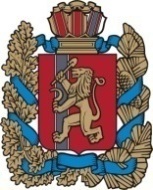 Благовещенский сельский Совет депутатовИрбейского района Красноярского края РЕШЕНИЕ09.04 .2019 г                               с. Благовещенка                                           № 5О согласовании границы муниципального образования Благовещенский  сельсовет.        В соответствии с Федеральным законом от 06.10.2003 № 131-ФЗ «Об общих принципах организации местного самоуправления в Российской Федерации», руководствуясь  ст. 29  Устава Благовещенского сельсовета, Благовещенский сельский Совет депутатов  РЕШИЛ:         1.Согласовать границу муниципального образования Благовещенского сельсовета согласно карте (плану) границы муниципального образования, подготовленной АО «Гражданпроект» приложение 1.        2. Согласовать границы смежных муниципальных образований:  Петропавловского сельсовета Ирбейского района, Мельничного сельсовета Ирбейского района, Сергеевского сельсовета Ирбейского района, Тальского сельсовета Ирбейского района, Степановского сельсовета Ирбейского района по согласованной в соответствии с пунктом 1 настоящего решения границе муниципального образования Благовещенский сельсовет.        3.Решение №7 от 02.04.2018 «О согласовании границы муниципального образования Благовещенский  сельсовет» считать утратившим силу. 4.Контроль за выполнением решения возложить на главу ,Благовещенского сельсовета Гуменко Д.Л.5.Решение вступает в силу в день, следующий за днем его официального опубликования в информационном бюллетене «Вестник Благовещенского сельсовета».Председатель Благовещенского                              Глава                                                                                    сельского Совета депутатов                                Благовещенского  сельсовета______________ М.П.Мельникова                          ____________ Д.Л.Гуменко